Мастер-класс по изготовлению открытки ко Дню защитника Отечествас детьми подготовительной группы.Приближается праздник, День защитников Отечества!Всем ребятам хочется поздравить своих родных с праздником!  Открытка своими руками на 23 февраля – это прекрасный подарок для папы, дедушки или брата. Уважаемые коллеги! Предлагаю вашему вниманию наш вариант поздравительной открытки. Цель: изготовление в подарок открытки ко Дню защитника Отечества!Задачи:- учить детей создавать подарки своими руками;- развивать творческие способности, мелкую моторику рук, воображение, эстетический вкус;- закреплять умение работать с ножницами и клеем;- закреплять умение аккуратно приклеивать готовые изображения, аппликационные навыки и умения;- воспитывать в детях патриотические чувства, самостоятельность, умение доводить начатое дело до конца, любовь к близким.Материал: картон  «защитного» цвета, бумага красного цвета, бархатная бумага красного цвета, крепированная бумага зеленого и красного цвета, картонные шаблоны «звезда», тонкая медная проволока, распечатанная на бумаге георгиевская лента, карандаш, ножницы, клей, кисть, клеенка, салфетка.Ход работы: 1. Для открытки заранее приготовим основу в виде шеврона из картона «защитного» цвета. 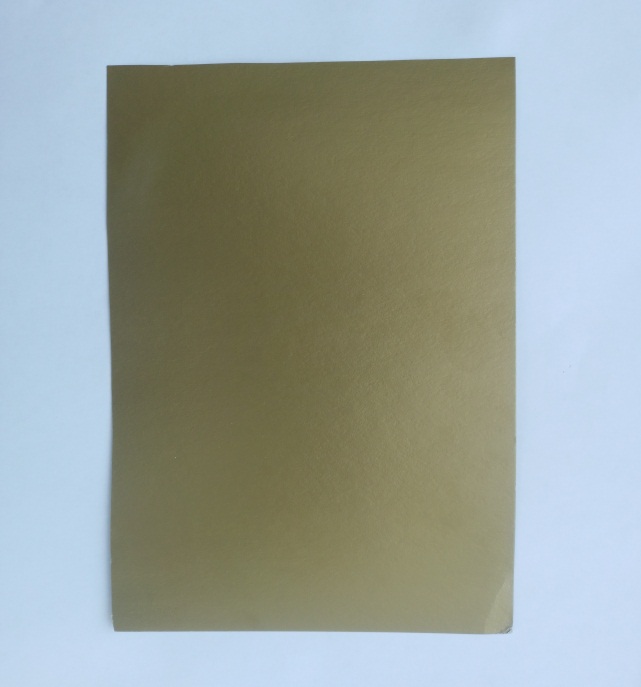 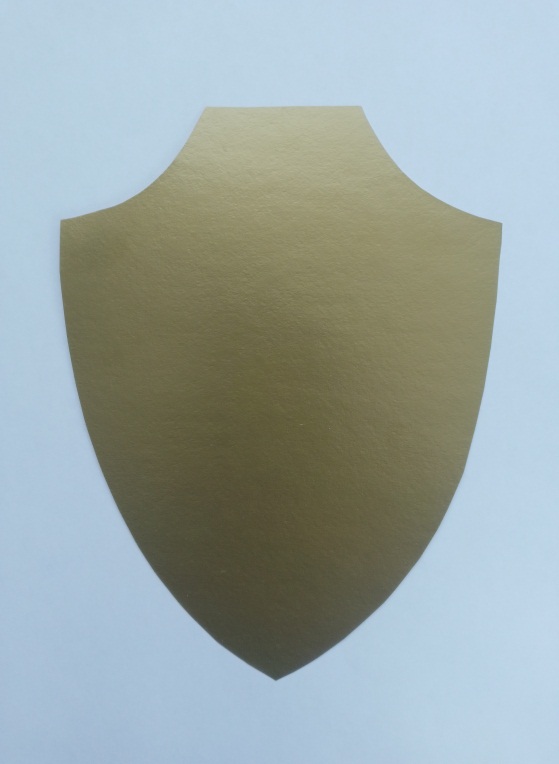 2. На лист цветной бумаги обводим простым карандашом шаблон «звезда».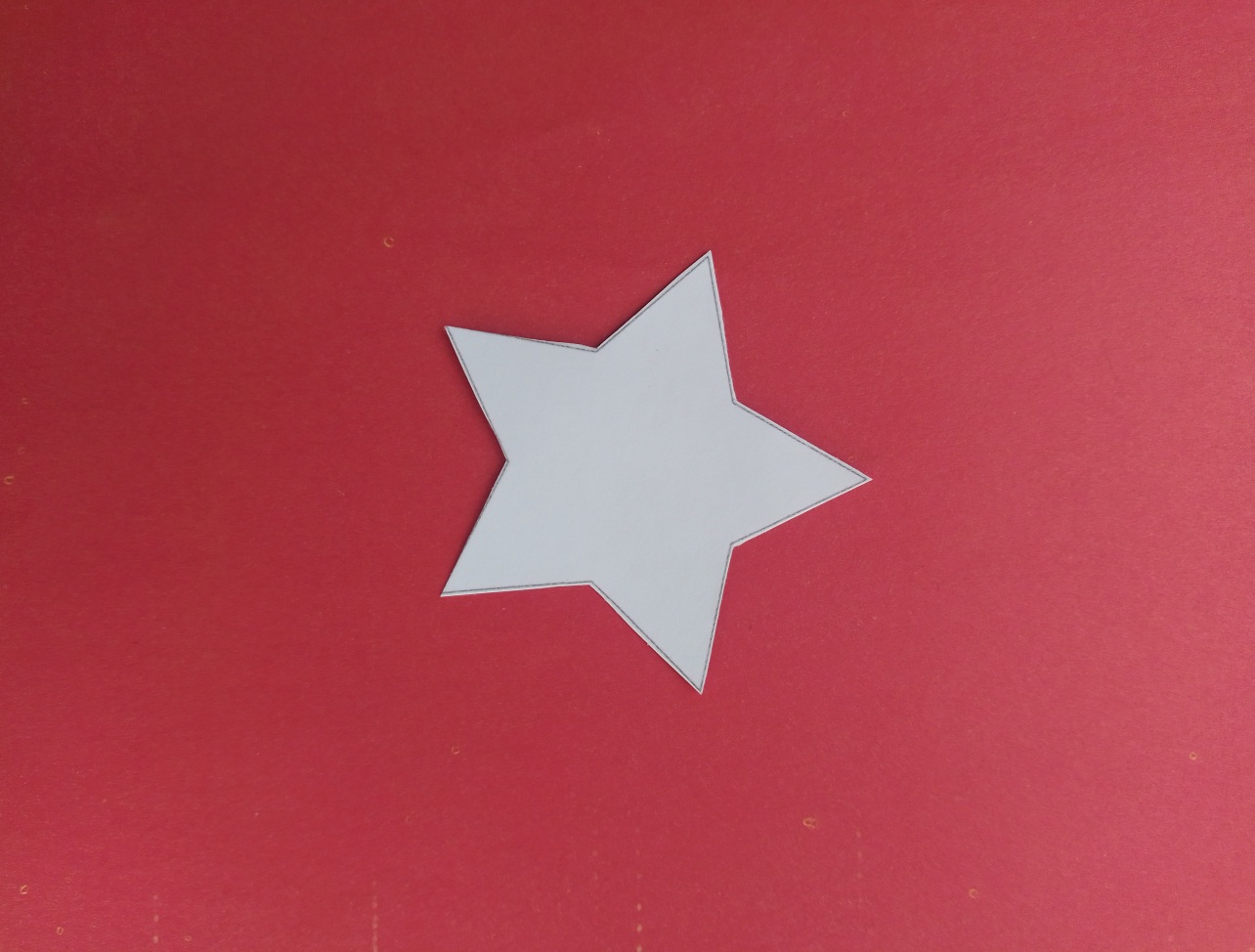 3. На лист бархатной бумаги красного цвета обводим шаблон «звезда» меньшего размера и вырезаем звезды.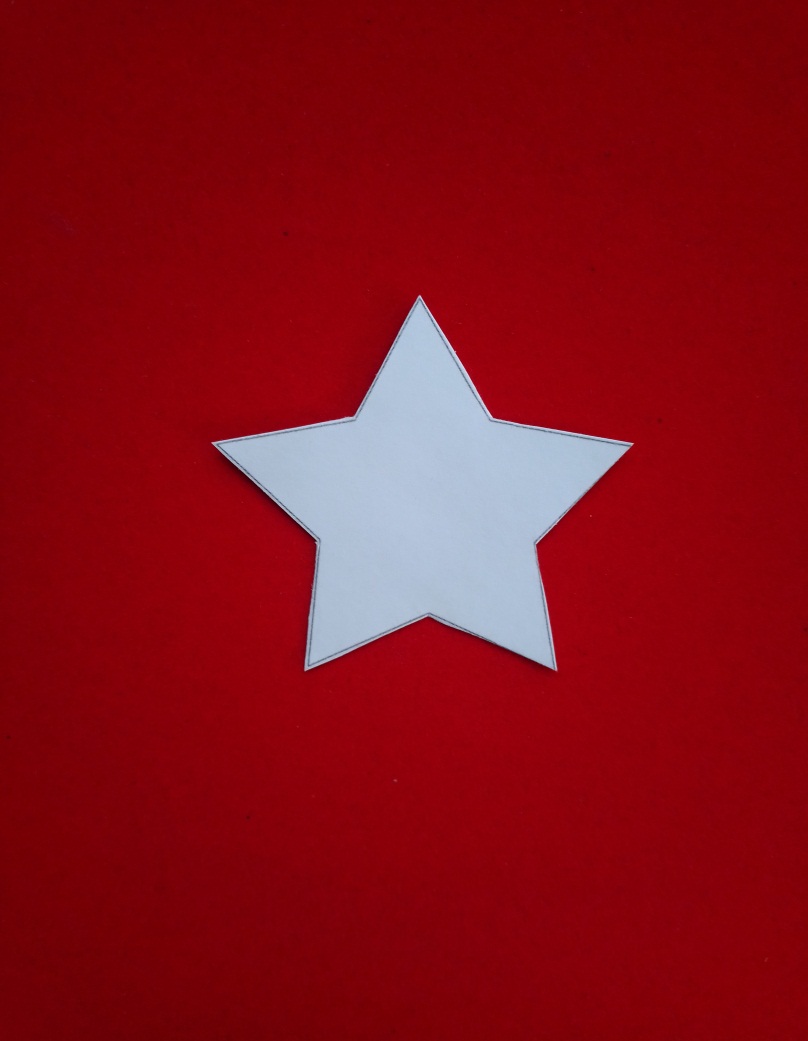 4. Отрежем полоску крепированной бумаги красного цвета и приготовим медную проволоку.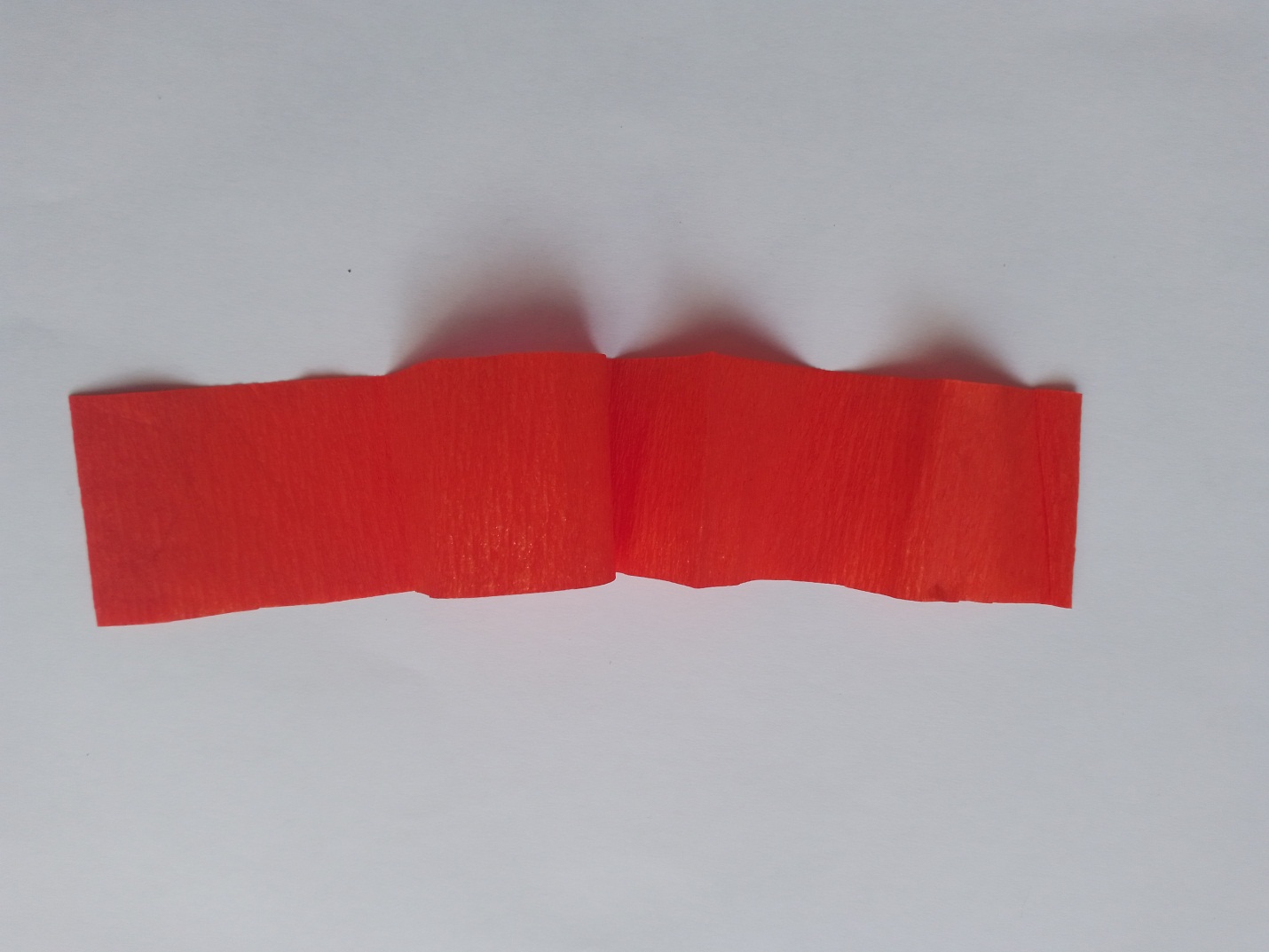 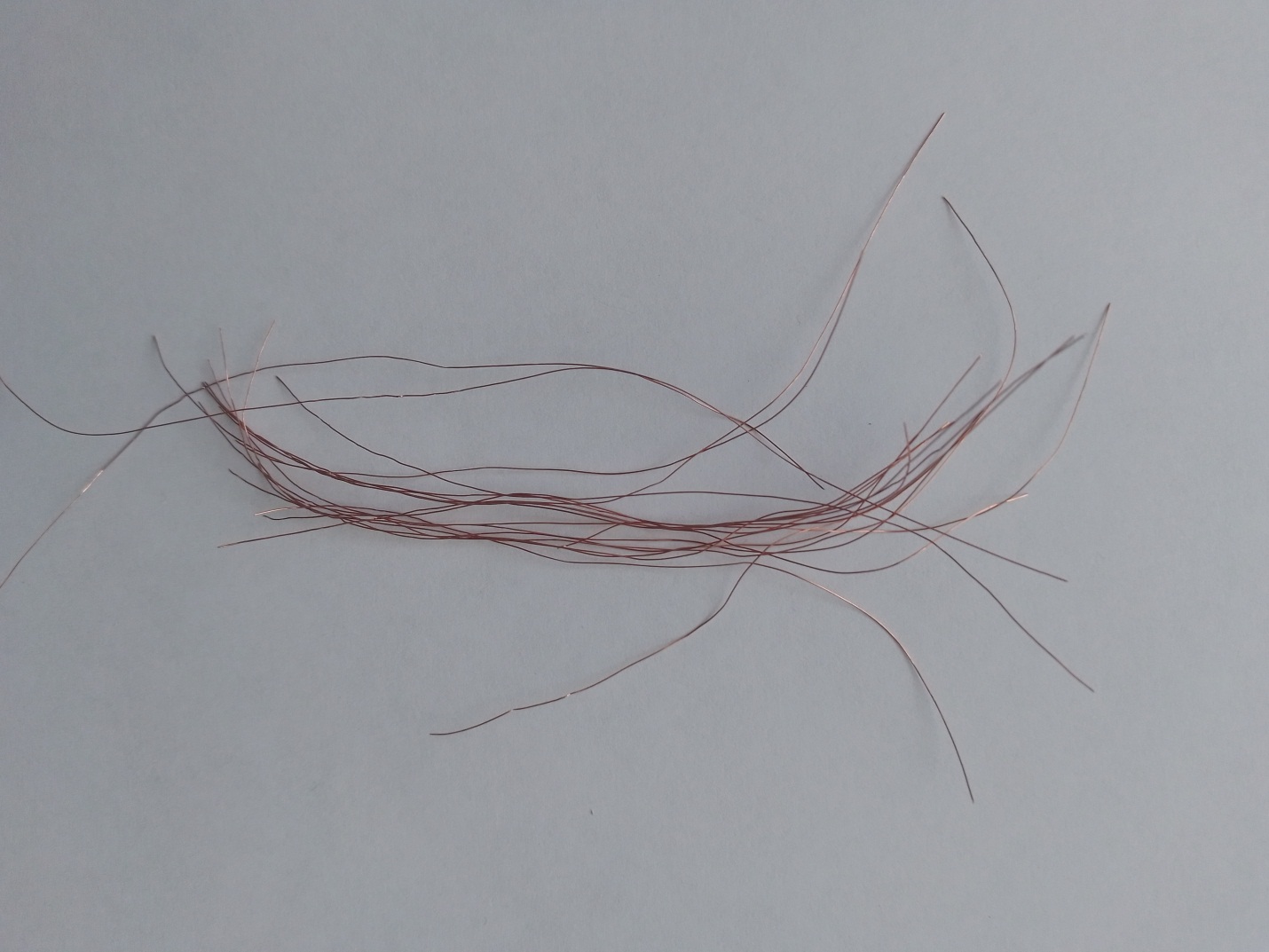 5. Из бумаги свернем цветок гвоздику и закрепим внизу проволочкой.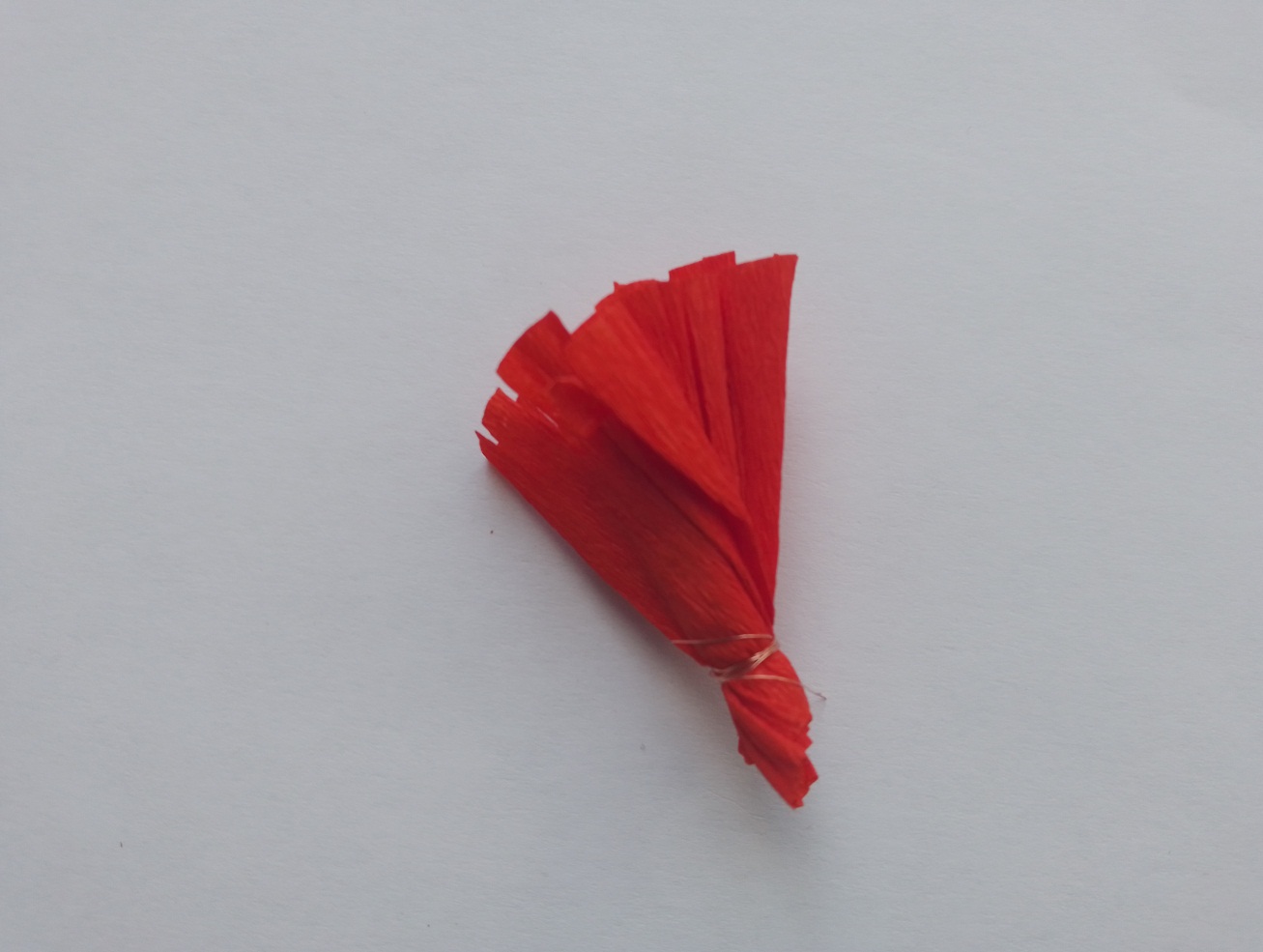 6. Расправим цветок и по краям сделаем небольшие надрезы ножницами.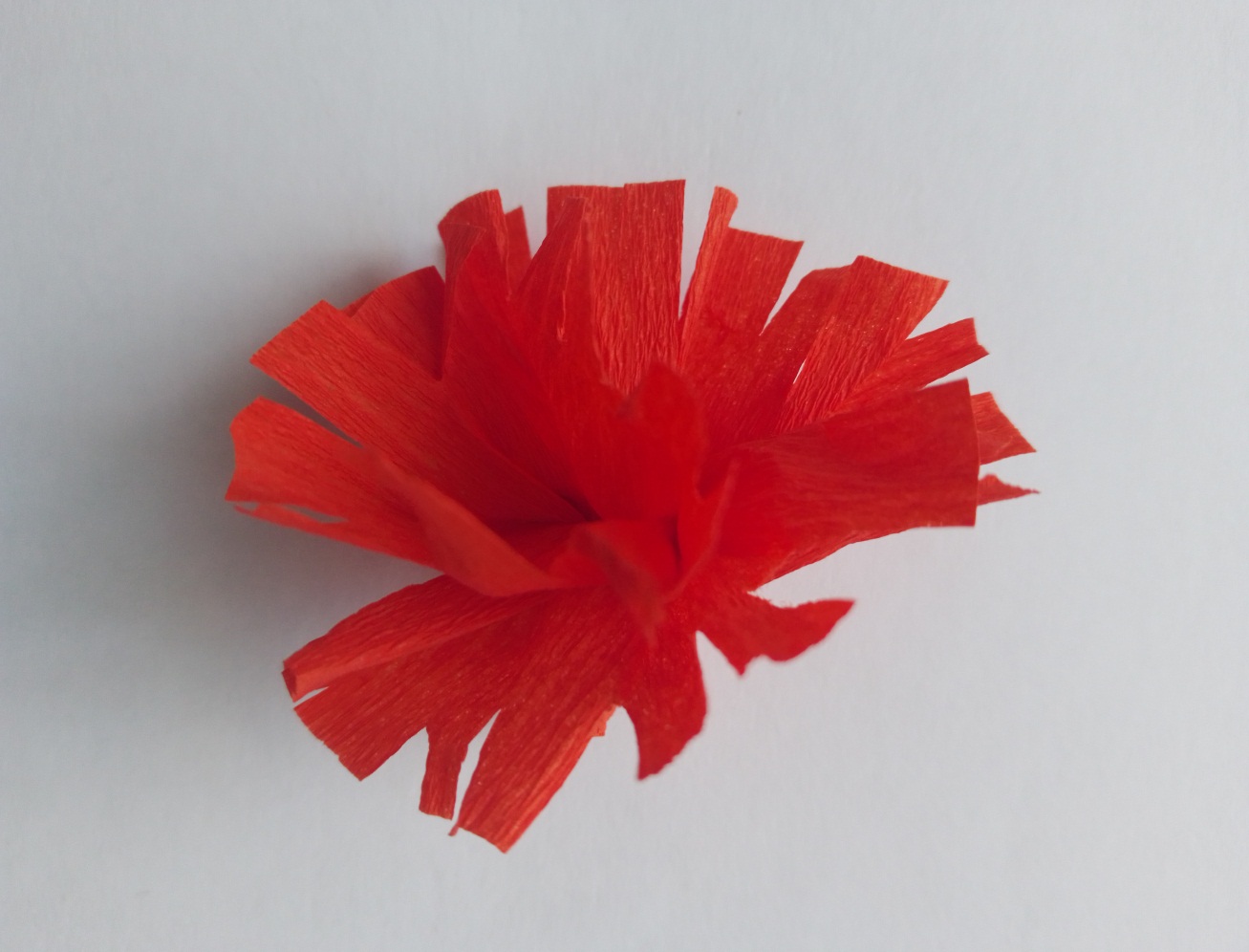 7. Прикрепим к цветку проволочку-стебелек.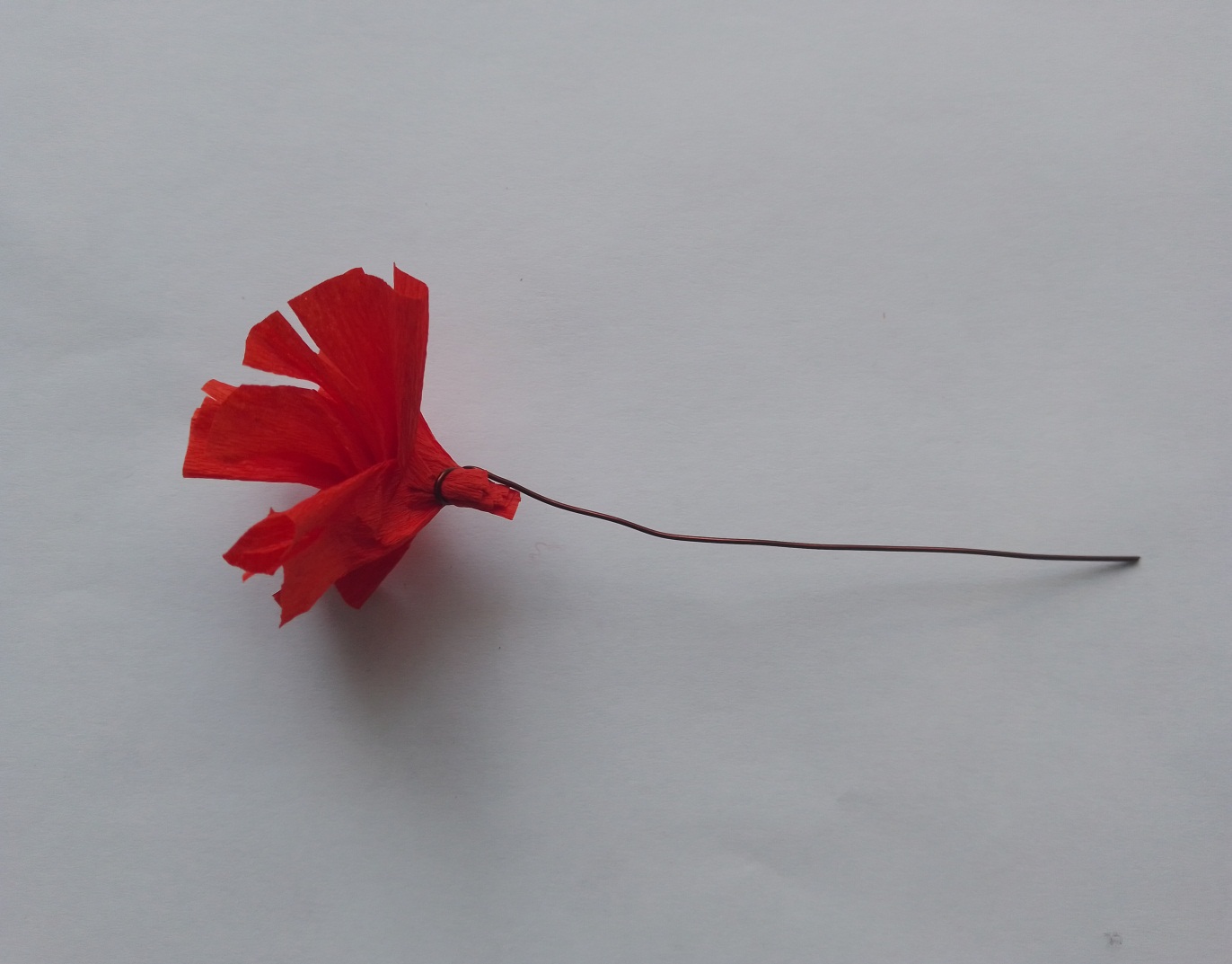 8. Обернем стебелек полоской крепированной бумаги зеленого цвета.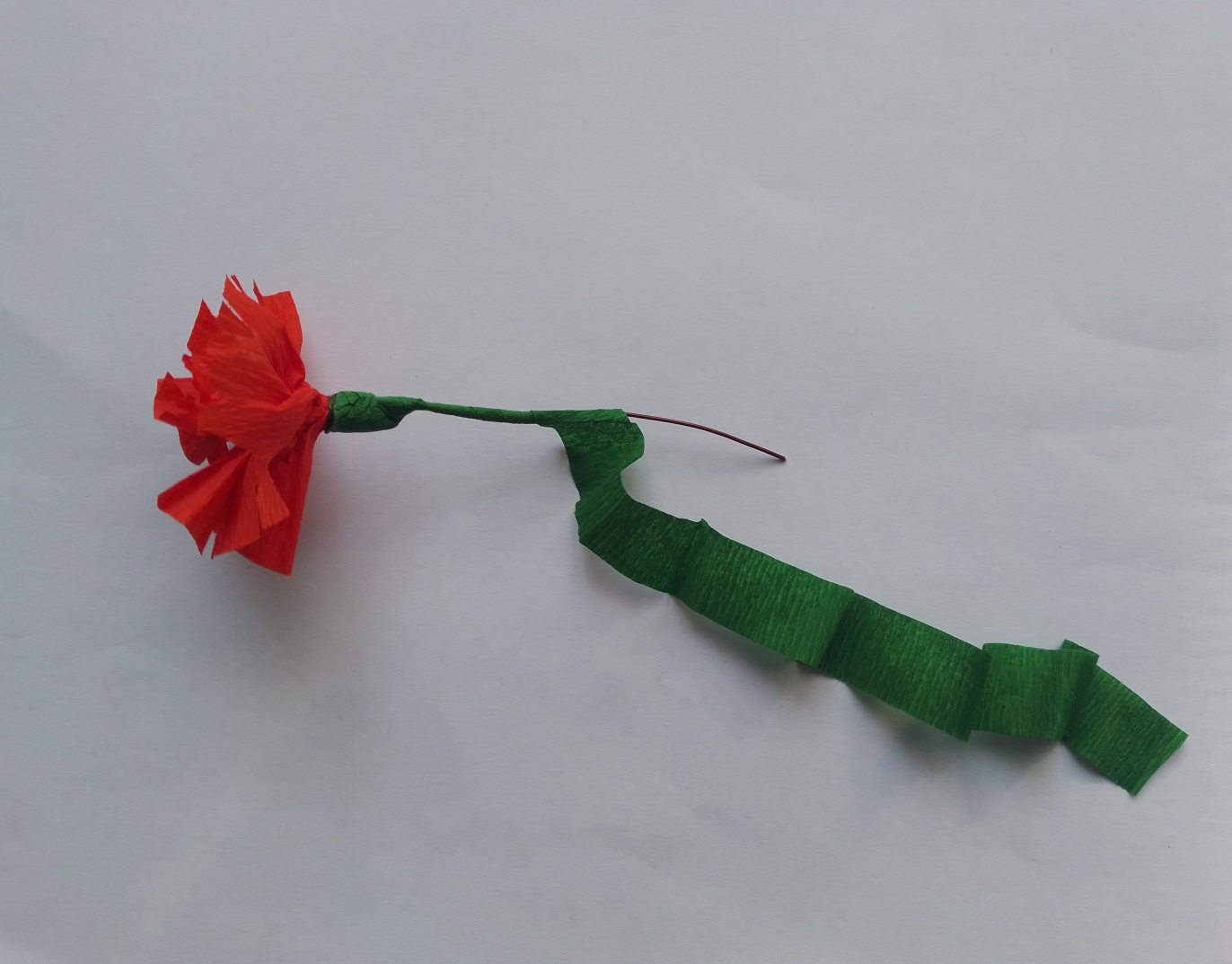 9. Гвоздика готова. Нам понадобятся три таких цветка.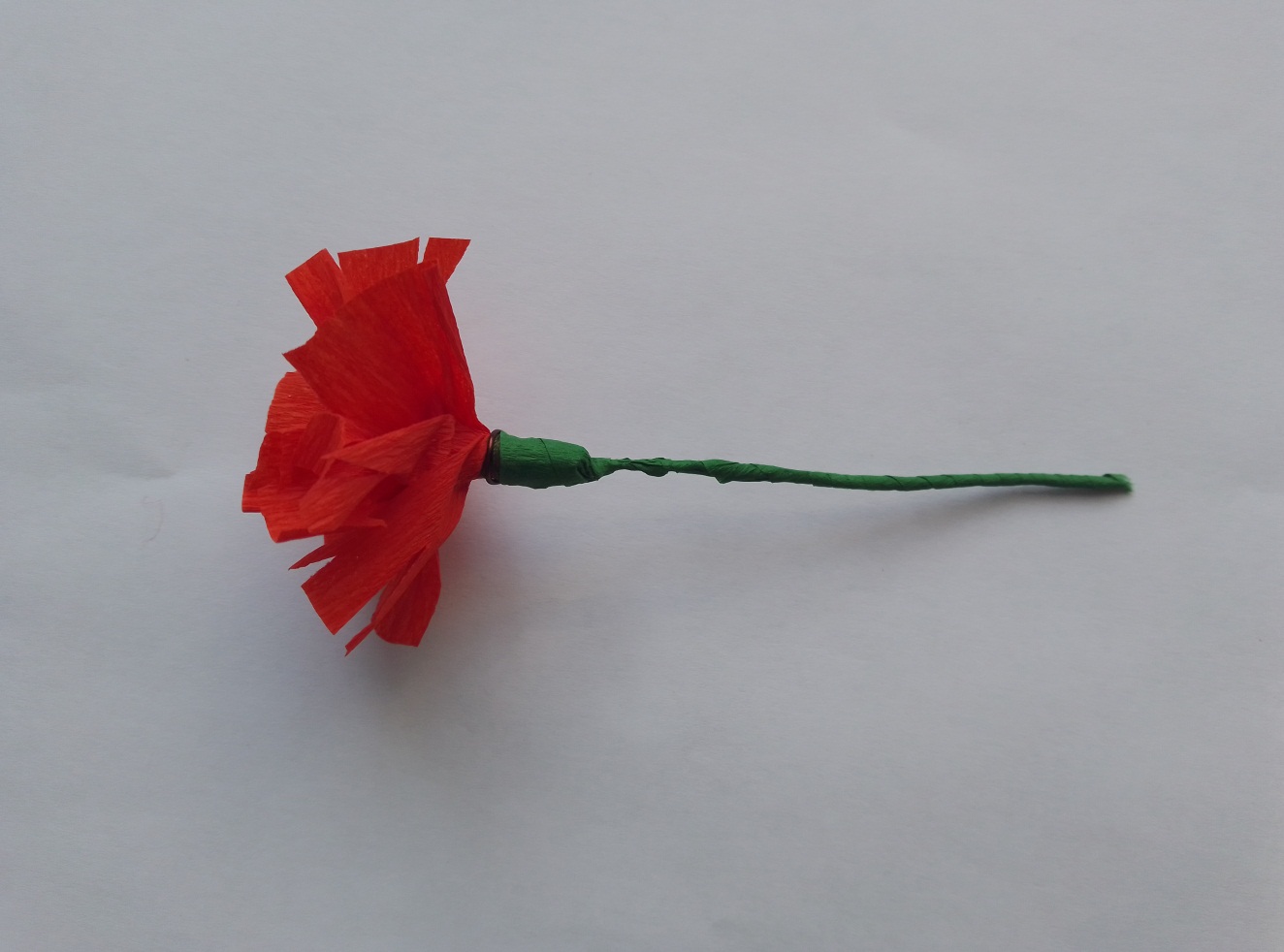 10. Из небольших кусочков зеленой крепированной бумаги сделаем листики,  для этого закрутим края бумаги с двух сторон.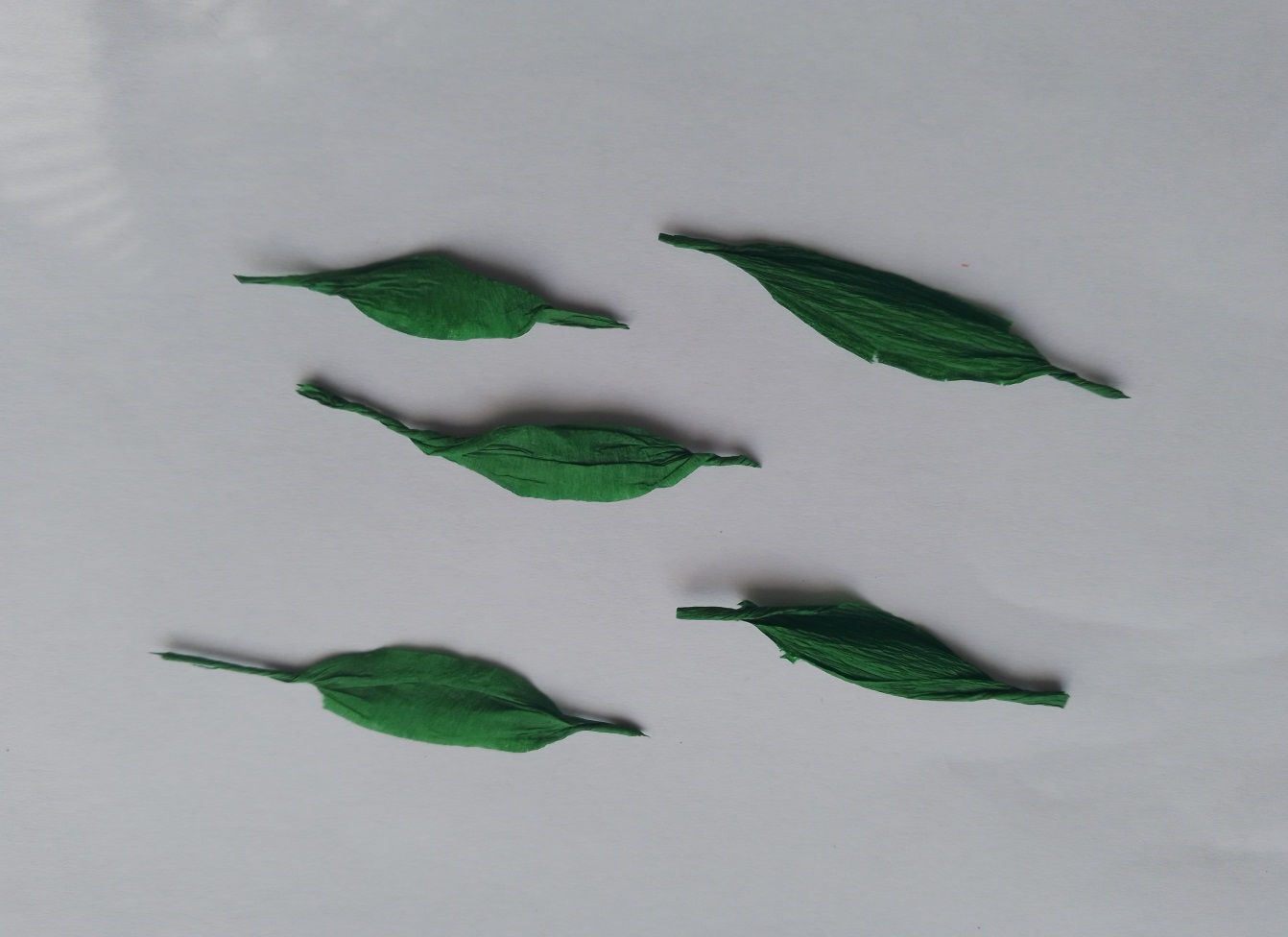 11. Вырезаем георгиевскую ленту.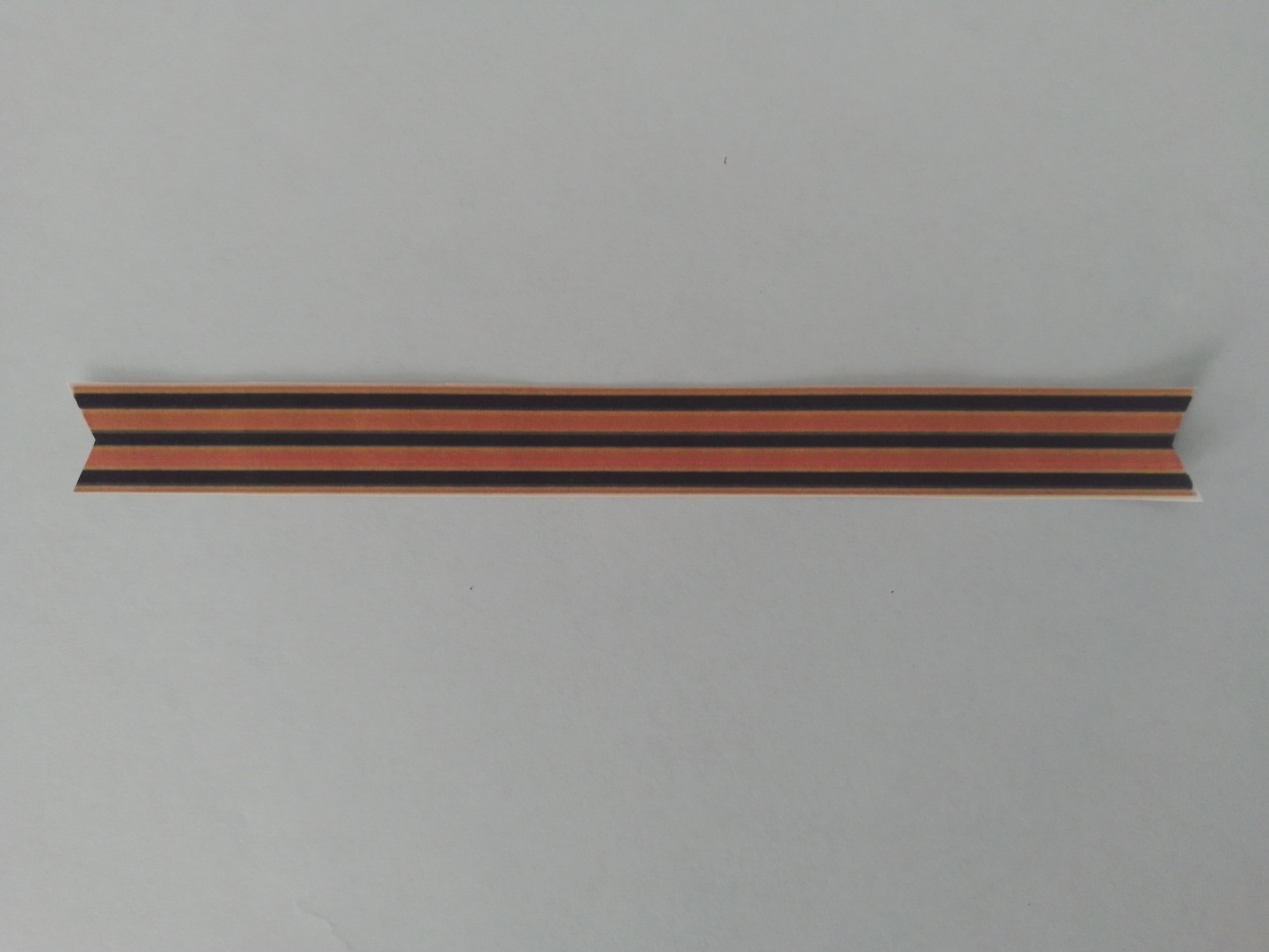 12. На основу открытки в верхнюю часть приклеиваем звезду из бумаги.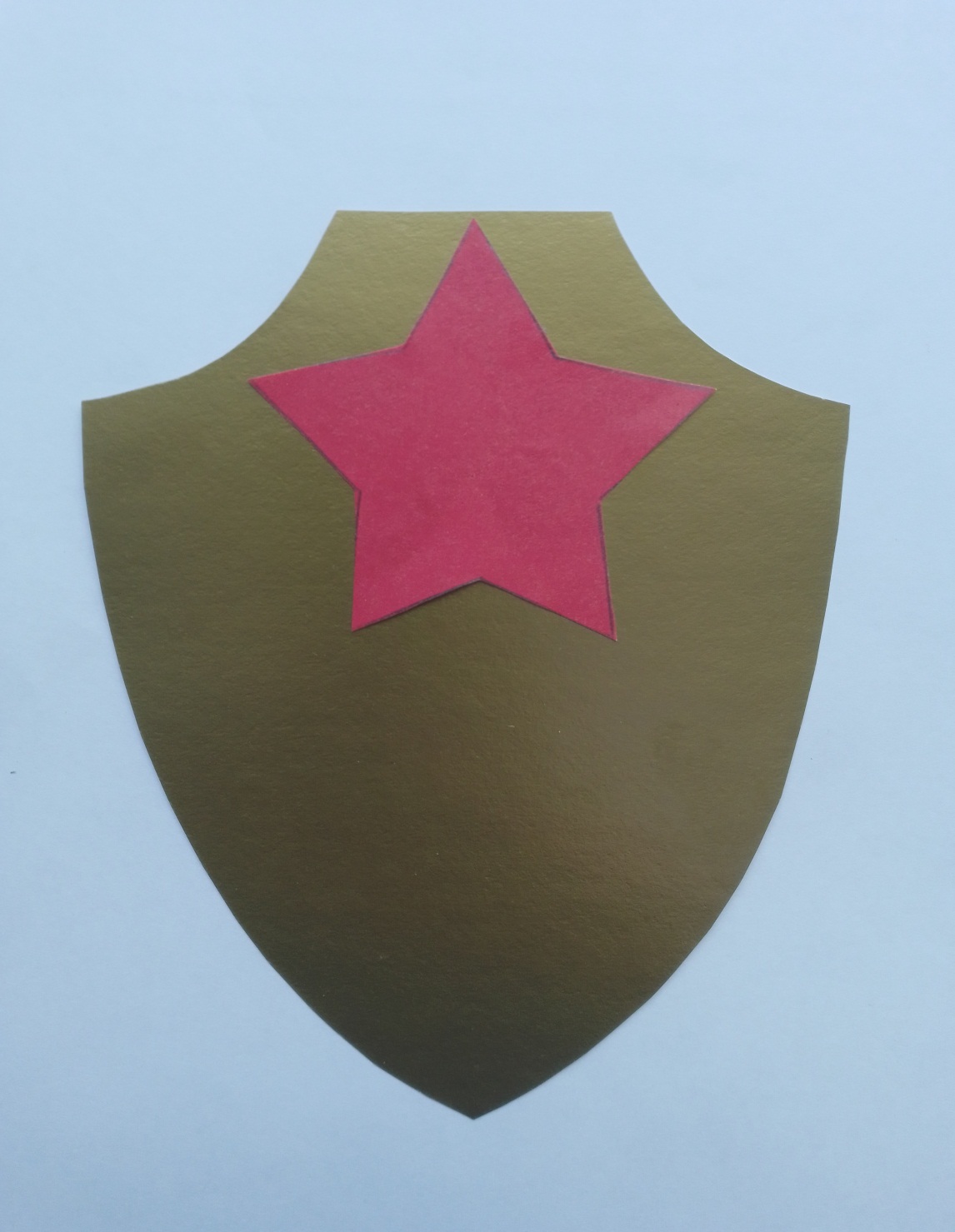 13. Затем приклеиваем гвоздики и листочки к ним.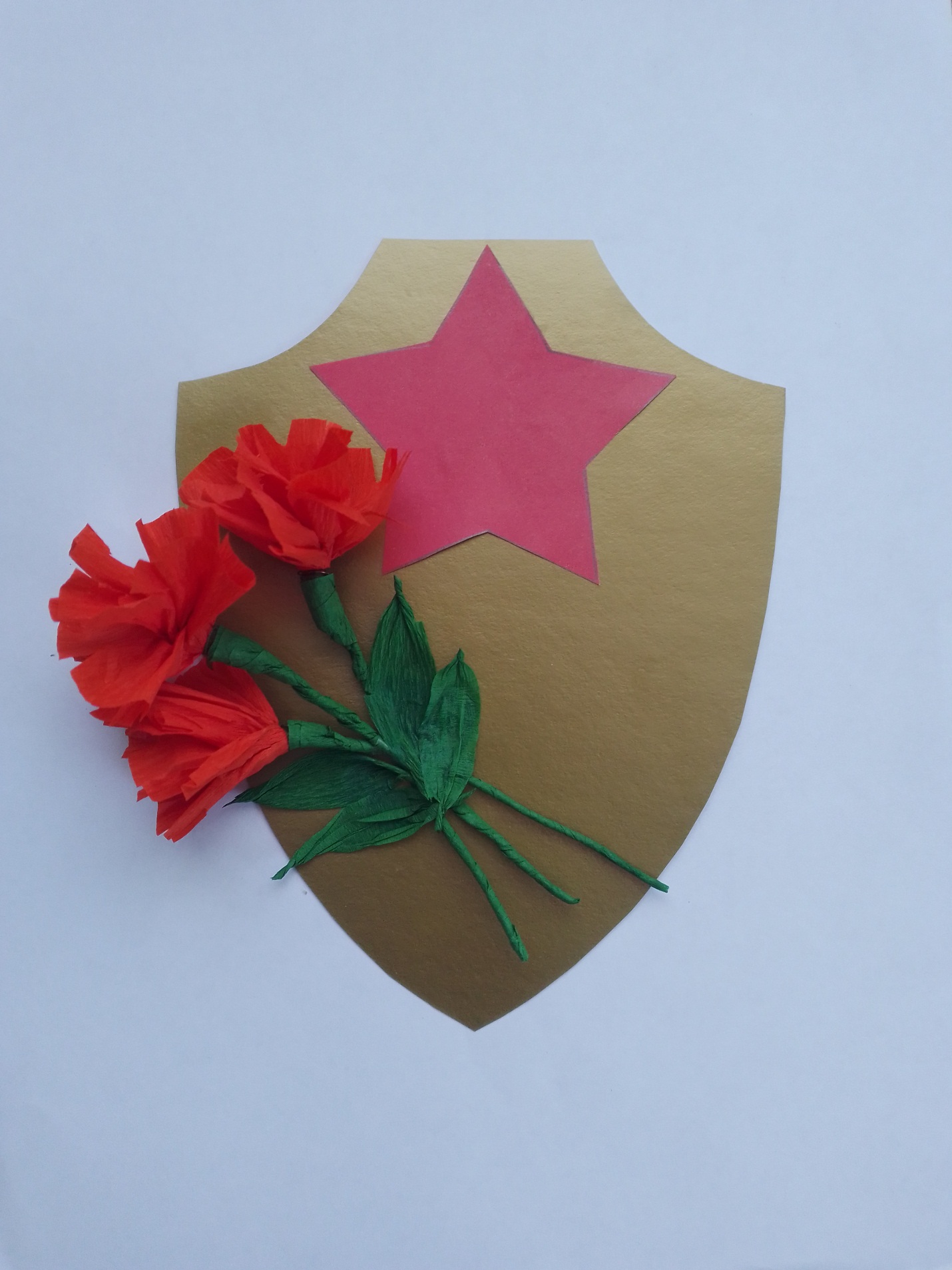 14. Георгиевскую ленту приклеиваем в трех местах.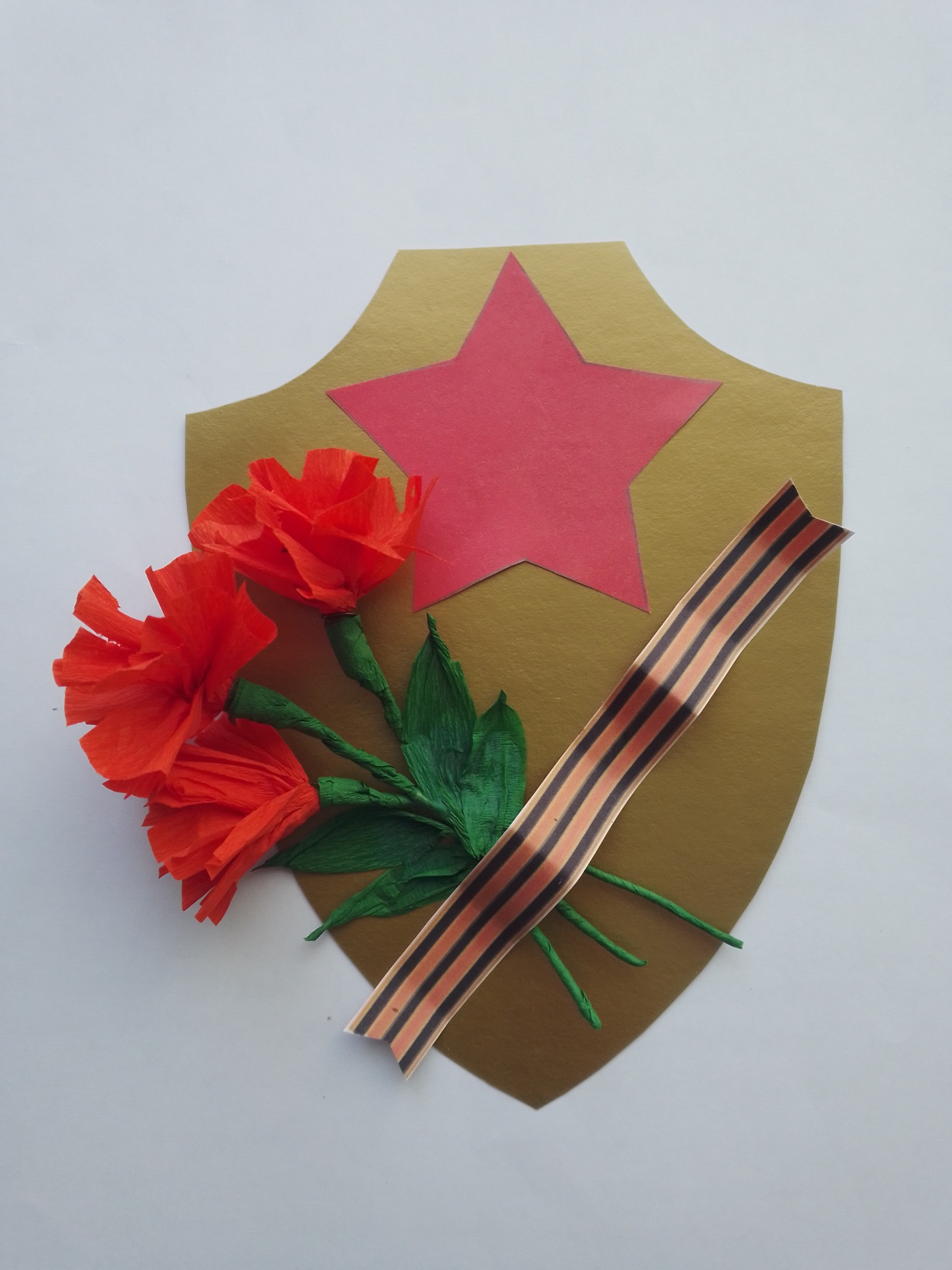 15. На бумажную звезду сверху приклеиваем звезду из бархатной бумаги.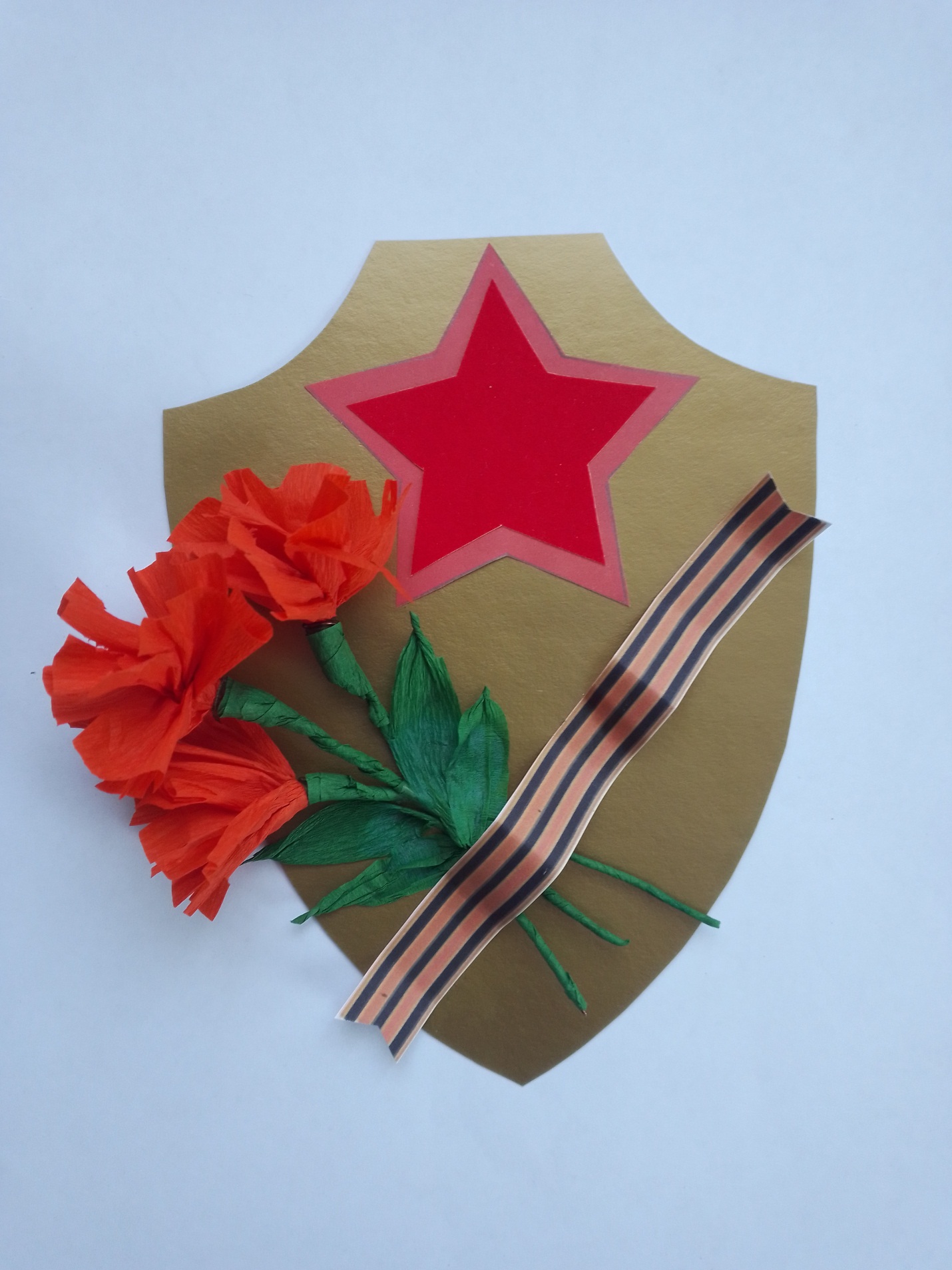 Наш подарок готов!   